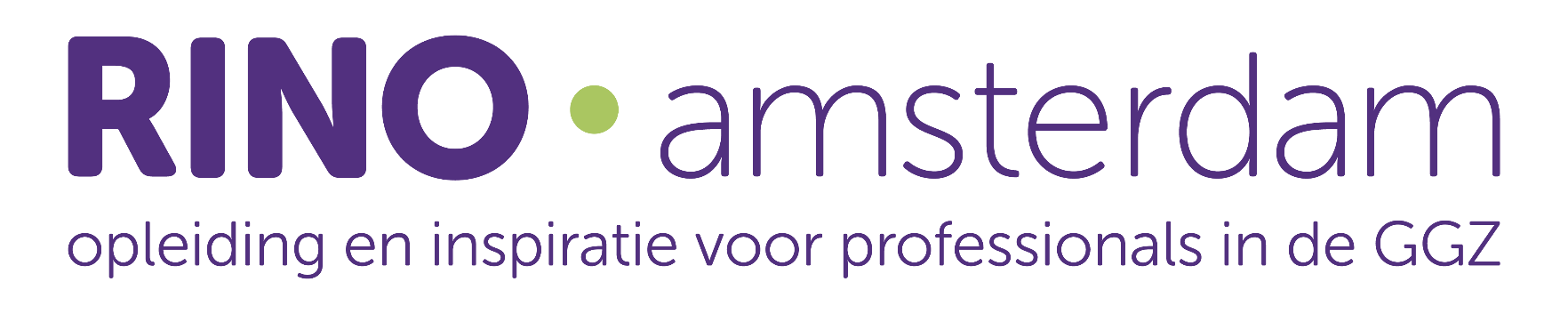 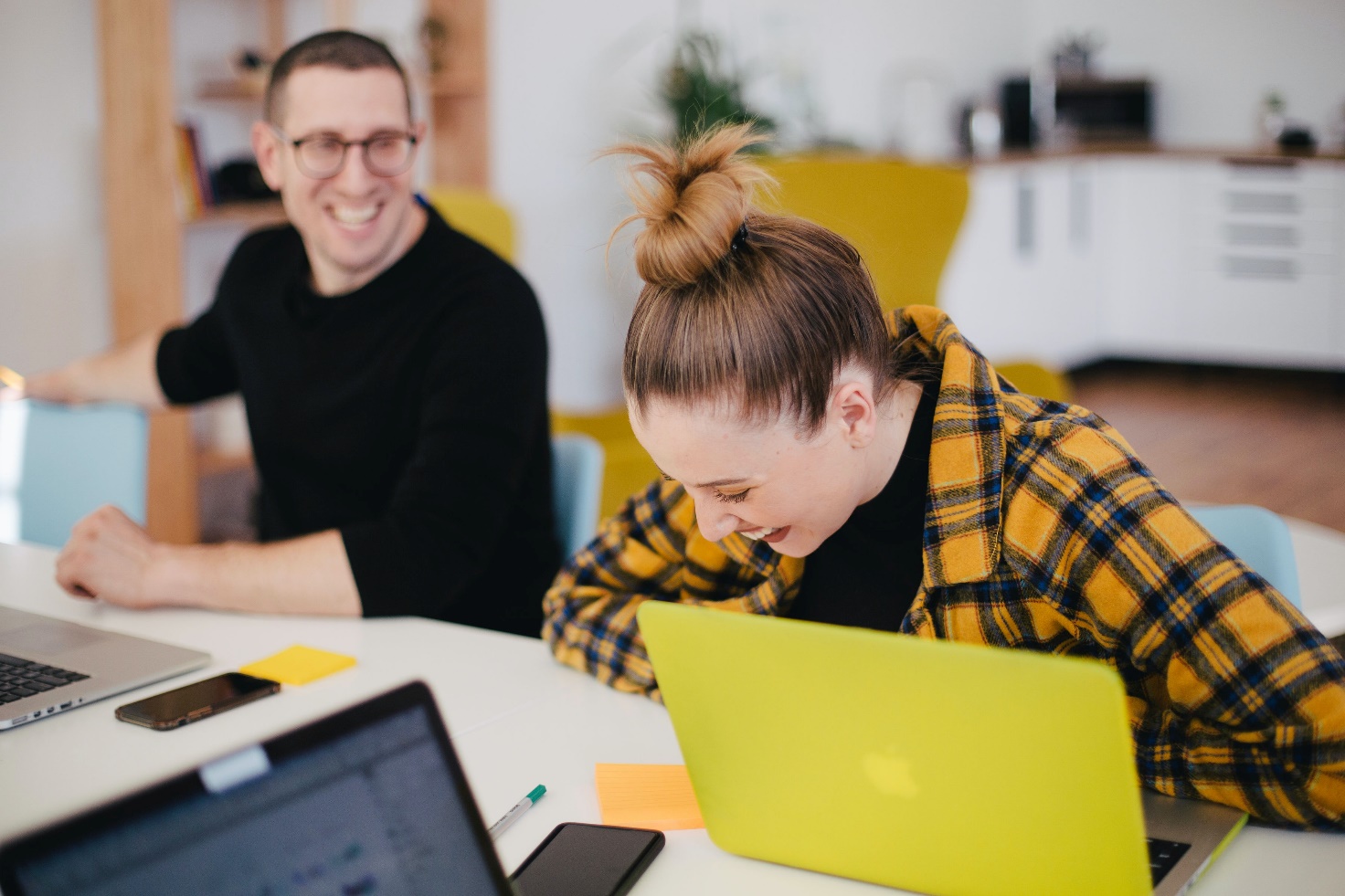 Graag volledig invullen, dateren, ondertekenen en sturen aan: rozemarijnoudakker@rino.nl óf per post aan RINO Amsterdam, t.a.v. Rozemarijn Oudakker, Leidseplein 5, 1017 PR AmsterdamPersonalia
Ondergetekende,Naam			:	   Voornamen voluit	:	     Roepnaam		: 	     Geboortedatum		: 	     				Geboorteplaats		: 	     Huisadres		:	     Postcode en plaats	:	     Mobiel tel. nummer	:	     E-mail voorkeur		:	     Naam praktijkinstelling:		     Werkadres		:	     Telefoon werk		:	     meldt zich aan voor de Opleiding tot Orthopedagoog-Generalist 2023 en verklaart de vragen op de vervolgpagina’s naar waarheid te hebben beantwoord.Getekend, 	plaats		     		datum		     handtekening	 _________________________________________ToelichtingU meldt zich door het invullen en versturen van het aanmeldingsformulier aan voor de gehele opleiding. Alle gegevens zullen vertrouwelijk worden behandeld.Om in aanmerking te komen voor een plek in deze opleiding dient u werkzaam te zijn bij een erkende praktijkopleidingsinstelling OG.Op basis van de informatie in het aanmeldformulier wordt bekeken of u in aanmerking komt om de OG-opleiding te gaan volgen.Na aanmelding ontvangt u een factuur voor de inschrijfkosten van € 60,-. Indien u op basis van uw aanmeldingsformulier niet uitgenodigd wordt voor het vervolg van de procedure wordt u daarvan op de hoogte gesteld. Er vindt geen restitutie plaats. Aan dit formulier dient u toe te voegen:Curriculum vitae met beknopt overzicht van gevolgde opleidingen en opgedane werkervaring binnen het werkgebied van de orthopedagogiek (maximaal 2 A4);Bent u lang geleden afgestudeerd (>10 jaar) dan moet uit uw CV blijken dat u de orthopedagogische kennis de afgelopen jaren op peil hebt gehouden en orthopedagogische werkervaring hebt opgedaan.sollicitatiebrief met motivatie voor deze opleiding en relevante persoonlijke aspecten;kopie getuigschrift doctoraalexamen of masteropleiding pedagogische wetenschappen, psychologie of gezondheidswetenschappen;kopie leerarbeidscontract (indien u dit nog niet heeft, dient het ten minste vóór de start van de opleiding in ons bezit te zijn);een BAPD of NVO basisaantekening diagnostiek, indien deze niet in het bezit is dan: Een verklaring van een klinische stage van ten minste 520 uur op het terrein van de psychologie of pedagogiek, ten aanzien van kinderen en jeugdigen en diegenen die betrokken zijn bij hun opvoeding en ontwikkeling of volwassenen met een orthopedagogische zorgvraag;bijlage 1: Verklaring van de praktijkinstelling dat deze de cursist voordraagt voor de opleiding en van de praktijkopleider dat deze de verantwoordelijkheid voor de praktijkopleiding van de cursist op zich wil nemen;bijlage 2: Machtigingsformulier;Welke opleiding(en) hebt u gevolgd?       S.v.p. de juiste opleiding aankruisen en vermelden op welke datum u het/de diploma('s) hebt        behaald en bij welke instelling: 	doctoraal/master psychologie	doctoraal/master pedagogiek	doctoraal/master gezondheidswetenschappenDatum		:	     Instelling		:	     Geef aan op welke wijze u orthopedagogische diagnostiek toe kunt passen en met welke hulpvragen u het meest te maken heeft:Welke orthopedagogische behandelingsmethoden en begeleiding kunt u toepassen binnen uw werkplek?Is er ook sprake van werkzaamheden op andere gebieden? (denk aan: beleid, onderwijs, onderzoek etc.)Richten uw werkzaamheden zich voornamelijk op Kinderen & Jeugdigen of op Volwassenen/ouderen?Wie is de (beoogde) praktijkopleider of P- opleider? Wie worden de werkbegeleiders? (graag BIG-nummers vermelden)Zijn er nadere bijzonderheden over uzelf of uw situatie die relevant zijn met betrekking tot het volgen van deze opleiding?Bij wie zijn eventueel referenties over u te vragen?
(s.v.p. naam, functie, adres en telefoonnummer vermelden)Hebt u zich tegelijkertijd opgegeven voor een OG-opleiding bij een andere opleidingsinstelling? 	Nee 	Ja, namelijk bij      Ondergetekende verklaart, na ontvangst van de factuur, de administratiekosten van € 60,- te zullen voldoen.Ondergetekende gaat ermee akkoord dat de inhoud van dit formulier en alle bijlagen ter kennis komt van de leden van de selectiecommissie, de hoofdopleider van de OG- opleiding Amsterdam en de coördinator van de OG-opleidingen. Ondergetekende gaat er tevens mee akkoord dat de selectiecommissie desgewenst de opgegeven referenties opvraagt. 
Datum		       			Plaats		     
Handtekening	 ___________________________________Bijlage 1. Praktijkverklaring (in te vullen door praktijkinstelling)Hierbij verklaart (naam vertegenwoordiger instelling): 	     Werkzaam bij (naam instelling): 			     Te:							     Dat (naam opleidingskandidaat): 			     Door ons wordt voorgedragen, en de gelegenheid heeft om het praktijkgedeelte van de opleiding tot Orthopedagoog-Generalist vanuit zijn/haar huidige dienstverband voor       uur (minstens 16 uur) per week te vervullen.Praktijkopleider / P-OpleiderNaam:		      Functie:	      E-mail:		      Datum:		      Handtekening voor akkoord………………………………………………………………………………Bijlage 2. MACHTIGINGSFORMULIEROndergetekende verleent hierbij een eenmalige machtiging aan de RINO amsterdam om van zijn/haar rekening een bedrag af te schrijven. Ondergetekende verklaart zich akkoord met de algemene regeling.Bedrag: Euro 60,-Reden afschrijving bedrag:Inschrijfgeld opleiding tot Orthopedagoog - Generalist 2023Betaalwijze:Rekeningnummer:Girorekening: 					                          Bankrekening:Gegevens rekeninghouder:Naam en voorletters / BedrijfsnaamAdresPostcode en PlaatsOndertekening:Datum: 						Handtekening:Algemene regeling automatische incasso:Een eenmalige automatische afschrijving kan pas plaatsvinden als u daar zelf toestemming voor geeft. Uwbank- of gironummer, naam, adres, postcode, woonplaats, datum en handtekening moeten ingevuld zijnvoor u de machtiging terugstuurt naar degene die u wilt betalen. U wordt vooraf op de hoogte gesteld vanhet moment waarop de afschrijving bij benadering zal plaatsvinden. Als u het niet eens bent met deafschrijving, dient u contact op te nemen met het betreffende bedrijf/instelling. Automatisch afschrijven gaatsneller, is gemakkelijker en geeft zekerheid.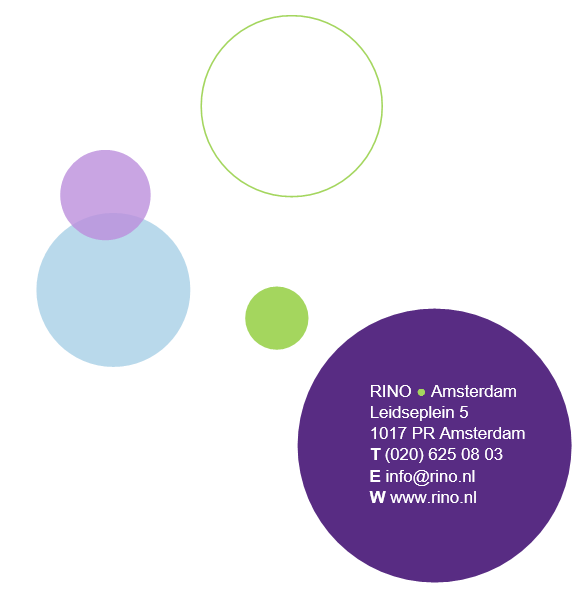 